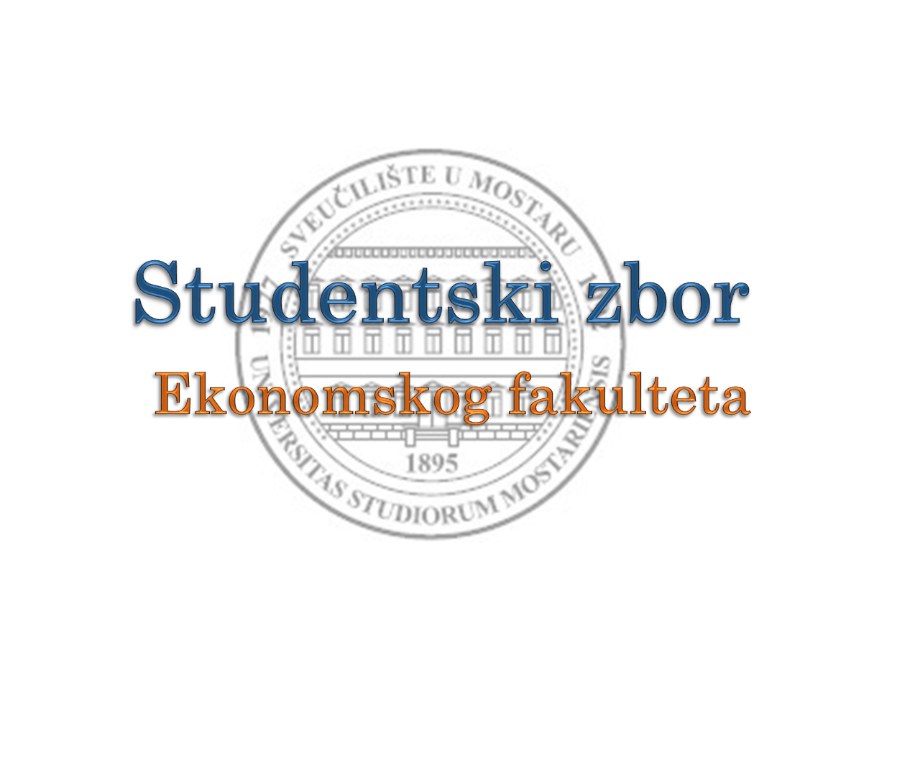 __________________________________________________________________________________________________ Studentski zbor 09.12.2021. donosi: PRIJAVNI OBRAZAC ZA NATJEČAJZa funkcije u Časopisu studenata ekonomskog fakulteta (SEF): (podebljati ili obojati a ili b)glavnog urednika člana uredništvaZašto se prijavljuješ za glavnog urednika / člana uredništva?Imaš li prethodnog iskustva u pisanju članaka, o kojim temama bi volio/voljela pisati?Što očekuješ od SEF-a?Kandidati za glavnog urednika dostaviti uz svoju prijavu i plan rada SEF-a, te životopis.Natječaj je otvoren do 24.12.2021., a prijave se šalju na službenu e-mail adresu SZEF-a studentski.zbor@ef.sum.baIme i prezime:Godina studija:Smjer:Broj indeksa:Mjesto stanovanja:e-mail:Broj mobitela: